РЕПУБЛИКА СРБИЈА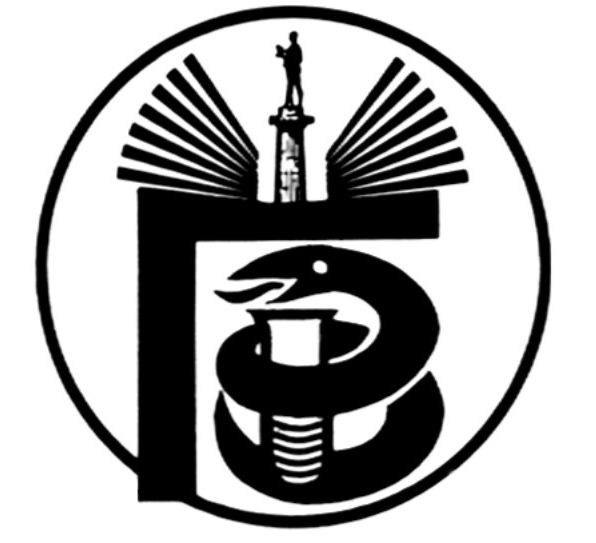 ГРАДСКИ ЗАВОД ЗА ЈАВНО ЗДРАВЉЕ, БЕОГРАД11000 БЕОГРАД, Булевар деспота Стефана 54-аЦентрала: 20 78 600   е-mail: info@zdravlje.org.rs    www.zdravlje.org.rsДиректор – тел: 32 33 976, факс: 32 27 828 email: direktor@zdravlje.org.rsСлужба за правне послове                                            Тел:  20 78 631        Факс:  32 27 828       e-mail: dusica.jovanovic@zdravlje.org.rsЖиро рачун: 840 – 627667 – 91ПИБ 100044907 Матични број 07041152Појашњење конкурсне документације ЈН бр. МНУ 25-II-15/15         У поступку јавне набавке број МНУ 25-II-15/15, УСЛУГЕ РЕМОНТА ПОДСТАНИЦЕ ЦЕНТРАЛНОГ ГРЕЈАЊА, ОДРЖАВАЊЕ И ХИТНЕ ИНТЕРВЕНЦИЈЕ ЗА ВРЕМЕ ГРЕЈНЕ СЕЗОНЕ,  сагласно члану 63. став 2. Закона о јавним набавкама, (,,Службени гласник РС“, бр. 124/12, 14/2015 и 68/2015 у даљем тексту: Закон), пристигла су питања којим се од Комисије за јавну набавку захтева појашњење конкурсне документације за  предметну јавну набавку.Питања:  У тендерској документацији, навели сте следећу ставку:„Понуђач је у обавези да обезбеди минимум једног дежурног сервисера, у току грејне сезоне (седам месеци од дана закључења уговора), и то: За пружање услуга хитних интервенција дежурство од 24 сати дбевно,За пружање осталих услуга – дежурство сваког радног дана у периоду од 06,00-08,00 часова и 15,00-17,00 часова.С обзиром да нигде у обрасцу понуде није дефинисана ставка „дежурство сервисера“, како ће се поменута ставка фактурисати? Да ли ће се фактурисати на основу радног сата за интервенције?-Да ли се у обрасцу  понуде на страни 28 тачка 14 -Услуге хитне интервенције -радни сат , уписује цена радног сата за једног дежурног сервисера у току грејне сезоне (седам месеци од дана закључења уговора) и то: - за пружање услуге хитних интервенција дезурства од 24 сати дневно   и - за пружање осталих услуга - дежурство сваког радног дана у периоду од 06.00-08.00 часова и 15.00-17.00 часова, односно, да ли са се за услуге дежурства сваког радног дана  од 06.00-08.00 часова и 15.00-17.00 часова, фактурисати по цени радног сата за услуге хитне интервенције , како је наведено у конкурсној документацији на страни 28. тачка 14?Одговор: Услуге дежурства (сваког радног дана  од 06.00-08.00 часова и 15.00-17.00 часова), фактурисаће се по цени радног сата за услуге хитне интервенције, а како је наведено у конкурсној документацији на страни 28. тачка 14.				                 КОМИСИЈА ЗА ЈАВНУ НАБАВКУ МНУ 25-II-15/15